Муниципальное бюджетное общеобразовательное учреждение «Каспийская гимназия» (МБОУ «Каспийская гимназия»)ПУБЛИЧНЫЙ ДОКЛАДмуниципального бюджетного общеобразовательного учреждения «Каспийская гимназия» за 2019/2020 учебный год                                                            Каспийск, 2020Уважаемые участники образовательной деятельности: родители, педагоги, обучающиеся!Предлагаем Вашему вниманию Публичный докладМБОУ «Каспийская гимназия», в котором представлены результаты деятельности гимназии за 2019/2020 учебный год.Цель настоящего доклада – обеспечить диалог и согласовать интересы всех участников образовательных отношений, проинформировать общественность, родителей (законных представителей) об образовательной деятельности, основных результатах функционирования гимназии, планируемых мероприятиях и направлениях ее развития.Часть I. ОБЯЗАТЕЛЬНАЯ1. Общая характеристика1.1.Тип, вид, статус учреждения: общеобразовательное учреждение, бюджетное, муниципальное.1.2. Лицензия на осуществление образовательной деятельности: от 11.09.2012, серия 05Л01, № 0000498, выдана Минобразования республики Дагестан на уровни образования: начальное, основное и среднее общее образование; дополнительное образование детей и взрослых. Срок действия – бессрочно.Свидетельство о государственной аккредитации: от 17.06.2013, серия 05А01, № 0000274, выдано Минобразования республики Дагестан на уровни образования: начальное, основное и среднее общее образование. Срок действия – до  17 июня 2025 года.1.3. Экономические и социальные условия территории нахождения:Гимназия расположена в центре города Каспийск. Удобное расположение и тесные связи с МКУ «Управление образования» и с администрацией города  позволяют обеспечить организацию сетевого взаимодействия и профориентацию обучающихся в лучших образовательных организациях города. Расположение гимназии позволяет широко использовать в образовательной деятельности и воспитательной работе объекты культуры, физкультуры и спорта, находящиеся в Каспийске. В шаговой доступности – музыкальная школа, художественная школа, обелиски и др.1.4. Филиалы (отделения): гимназия  не имеет филиалов.1.5. Характеристика контингента обучающихся: по сравнению с предыдущим за отчетный период отмечено стабильное увеличение контингента обучающихся.1.5.1. Контингент учеников, обучающихся по основным образовательным программам, на конец отчетного периода состоит из 1277 человек, из них:– детей, нормально развивающихся, – 1252 человека;– детей-инвалидов – 22 человека;– детей с ОВЗ – 3 человек.Динамика изменения количества учеников, обучающихся по ООП1.5.2. Контингент учеников, обучающихся по дополнительным общеразвивающим программам, состоит из 119 человек, из них:– детей, нормально развивающихся, – 115 человек;– детей-инвалидов – 22 человек;– детей с ОВЗ – 3 человека. 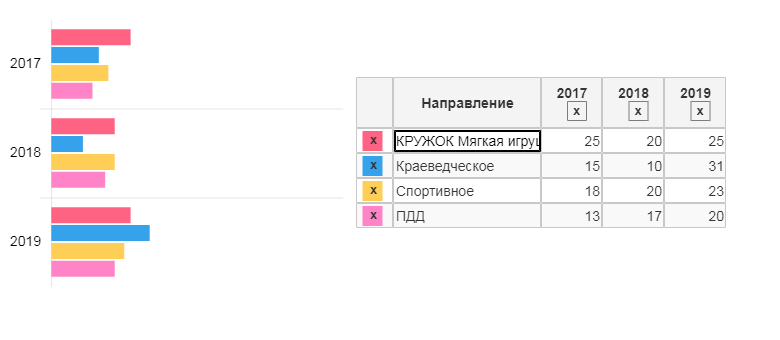 Динамика изменения количества учеников, обучающихся по ДОП1.6. Основные позиции программы развития гимназии за отчетный год:1.6.1. Ключевые приоритеты развития гимназии:1) создана система сетевого взаимодействия, которая оказывает обучающимся помощь в выборе будущей специальности, подготовке к поступлению в вуз;2) расширены образовательные возможности для обучающихся через многопрофильность и вариативность образовательных программ общего и дополнительного образования;3) усовершенствована модель управления качеством образования.1.6.2. Приоритетные направления:1) нормативно-правовая база гимназии приведена в соответствие с требованиями ФГОС и Федерального закона от 29.12.2012 № 273-ФЗ «Об образовании в Российской Федерации»;2) оптимизирована система профессионального роста педагогических работников в рамках ФГОС;3) обновлена инфраструктура гимназии.1.6.3. Основополагающие задачи:1) сформирована устойчивая мотивация учащихся к повышению своего уровня подготовки через урочную и внеурочную деятельность;2) развито сетевое взаимодействие;3) создано единое  образовательное пространство «Гимназия – родители – ученики и организации города Каспийска».1.7. Структура управления, включая контактную информацию ответственных лиц:управление осуществляется на основе сочетания принципов единоначалия и коллегиальности.Единоличный исполнительный орган: директор гимназии – Магомед Сайпулаевич Магомедов, телефон 89634120267Коллегиальные органы управления:Органы государственно-общественного управления и самоуправления: совет родителей, совет обучающихся.1.8. Наличие сайта гимназии:https://kaspi.dagestanschool.ru/1.9. Контактная информация: Директор МБОУ «Каспийская гимназия» Магомедов М.С.– телефон 89634120267, заместители директора СагитоваАсият Магомедовна – телефон 89285249160, Керимова ГюльнараНадыровна - 89286788068, Штибекова Наина Фикретовна - 89640214499,  Мочалова Елена Гаджиевна- 89886489109,   e-mail: gimnaziyakasp@mail.ru, почтовый адрес: 368300, г. Каспийск, ул. Орджоникидзе 16.2. Особенности образовательной деятельности2.1. Характеристика образовательных программ: гимназия реализует:2.2. Дополнительные образовательные услуги: в соответствии с интересами обучающихся, запросами родителей, возможностями педагогического коллектива и материальной базой, в отчетном периоде гимназия предлагала  дополнительных общеразвивающих программ четырех видов направленностей,  на бюджетной основе 2.3. Организация изучения иностранных языков: в рамках основных образовательных программ общего образования в гимназии осуществляется обучение:– английскому языку – со 2-го класса по 11-й класс.– немецкому языку – с 5-гоВ рамках дополнительных общеразвивающих программ обучающиеся в возрасте от 6,5 до 18 лет имеют возможность обучиться – немецкому языку – с 5-го по 9-й класс.–французскому языку - с 5-го по 9-й класс.Преподавание иностранных языков в гимназии – дифференцированное, ведется по двум уровням знаний: стартовому, базовому. Основное внимание за отчетный период уделялось выработке навыков устной речи, пополнению словарного запаса, овладению приемами самостоятельного изучения иностранного языка и технического перевода. Закрепление полученных знаний, развитие разговорной речи, совершенствование произношения осуществлялось и в процессе тесного общения с носителями языка.2.4. Реализация прав детей на обучение на родном (нерусском) языке и изучение родного языка: образовательная деятельность в гимназии осуществляется на государственном языке Российской Федерации.Изучение родного языка входит в учебные планы основных образовательных программ общего образования. Обучающиеся гимназии изучают аварский, лакский, лезгинский, даргинский ,русский как родной язык и литература в рамках предметных областей: «Родной язык и литературное чтение на родном языке» – в начальной гимназии и «Родной язык и родная литература» – в основной  гимназии.2.5. Образовательные технологии и методы обучения, используемые в образовательной деятельности: в соответствии с динамикой развития системы образования, запросов детей и их родителей (законных представителей), а также с учетом особенностей города Каспийска  в гимназии используются:2.6. Основные направления воспитательной деятельности: гимназия охватывает все направления развития личности обучающихся, заявленные ФГОС начального, общего и среднего образования. К ним относят спортивно-оздоровительное, социальное, обще-интеллектуальное, духовно-нравственное, общекультурное.2.7. Виды внеклассной, внеурочной деятельности: определяются планами внеурочной деятельности и рабочими программами курсов внеурочной деятельности начального, основного и среднего общего образования.Структура деятельности для начальной гимназииСтруктура деятельности для основной гимназии по внеурочной деятельностиСтруктура деятельности для средней гимназии по внеурочной деятельности2.8. Научные общества, творческие объединения, кружки, секции: организованы и реализуются в рамках внеурочной деятельности и дополнительного образования. 2.9. Организация специализированной (коррекционной) помощи детям, в том числе детям с ограниченными возможностями здоровья: гимназия имеет все необходимые условия для обучения следующих категорий детей: слабовидящих и с нарушением опорно-двигательного аппарата. Многие ученики с ОВЗ занимаются на дому, но посещают школупо мероприятиям  внеурочной деятельности. Для данной группы есть:– высококвалифицированные специалисты: два педагога-психолога;– кабинеты, оснащенные видео- и компьютерной техникой , имеются разработанные и утвержденные АООП и АОПпрограммы.Классы скомплектованы в соответствии с требованиями СанПиН 2.4.2.3286-15 и состоят из нормально-развивающихся детей и детей с ОВЗ и инвалидностью.2.10. Характеристика внутренней системы оценки качества образования гимназии: ВСОКО в гимназии регулирует положение о внутренней системе оценки качества образования гимназии, утвержденное директором 31.05.2019. В рамках ВСОКО оценивается качество образовательных программ; качество условий реализации образовательных программ; качество образовательных результатов обучающихся; удовлетворенность потребителей качеством образования. По итогам учебного года в гимназии из 1278 обучающихся  260 отличника, 551 хорошиста, 2973. Условия осуществления образовательной деятельности3.1. Режим работы: в гимназии установлен режим пятидневной учебной недели. Продолжительность урока для обучающихся:1) 1-го класса:2) Во 2–4  классах:3) В 5–11  классах:3.2. Учебно-материальная база, благоустройство и оснащенность: гимназия имеет 80%-ную базу для осуществления образовательной деятельности. Состояние базы соответствует педагогическим требованиям, видам образования и санитарным нормам.3.3. IT-инфраструктура гимназии:компьютеры связаны в единую локально-вычислительную сеть, объединяющую все учебные и административные кабинеты.Для использования информационно-коммуникационных технологий в образовательной деятельности имеется соответствующее оборудование, которое постоянно пополняется:3.4. Условия для занятий физкультурой и спортом: в гимназии созданы необходимые условия для занятий физической культурой и спортом. В наличии имеются:– 1 спортивный зал;– стадион;Оснащение необходимым оборудованием позволяет организовать и реализовывать образовательную программу по физической культуре на начальном, основном и среднем уровнях образования.3.5. Условия для досуговой деятельности и дополнительного образования:в отчетном периоде для участия обучающихся в культурно-массовых, спортивно-оздоровительных мероприятиях, в работе кружков и объединений, органов ученического самоуправления созданы все необходимые условия. В гимназии имеются:1) специализированные помещения:– актовый зал;–– спортивный –  кабинеты обслуживающего труда, лаборатории, мастерские;– библиотека;2) Занятия досуговой деятельностью и дополнительного образования организуются во второй половине дня.3.6. Организация летнего отдыха детей:в период с 03.06.2020 по 30.08.2020 вожатые и социальный педагог информируют родителей и способствуют в сборе документов для лагерей с дневным пребыванием детей, срок реализации – 3 месяца.3.7. Организация питания:в гимназии организовано одноразовое питание на основании договора между гимназией и муниципальным потребительским обществом. Для организации питания используются средства регионального и местного бюджетов. Бесплатным питанием обеспечены:– ученики 1-4 классов- 635 человек;Для проверки качества питания в гимназии создана и функционирует бракеражная комиссия.Медицинское обслуживание обучающихся.  Медицинское обслуживание в организации  организовано;а) медицинское обеспечение осуществляется   штатными  работниками  ЦГБ.медицинским персоналом в количестве  3  человек, в том числе:Лицензия на медицинскую деятельность на стадии получения.б) в целях медицинского обеспечения обучающихся в организации оборудованы:медицинский кабинет -  имеется,  приспособлен,         площадь - 	 14,4 м2, состояние – удовлетворительное; процедурная - имеется, приспособлен, площадь 8,3м2, состояние - удовлетворительное;3.8. Обеспечение безопасности:безопасность гимназии и охрана объектов организации осуществляется –  сторожами с 19-00 до 07-00  в составе -  3 сотрудников и сотрудниками ЧОП «БАСТИОН» с 07-00 до 19-00  . Ежедневная охрана осуществляется сотрудниками в составе -  1  человек. Договоры по оказанию охранных услуг заключены:(Охрана, ЧОП «Бастион» № КГ/01/08 от 18.09.2019 года)1) Здание гимназии оборудовано:– кнопкой тревожной сигнализации; кнопка экстренного вызова АТС– прямой связью с пожарной частью;– противопожарным оборудованием;– охранно-пожарной сигнализацией;– системой видеонаблюдения;– металлическими входными дверьми.2) На территории гимназии имеются:– ограждение по периметру, высотой 2,2 м; территория организации ограждением   оборудована, и обеспечивает защиту от  несанкционированного доступа;– уличное освещение;– система видеонаблюдения –камеры наружного видеонаблюдения.В гимназии действуют пропускной и внутриобъектовый режимы. В 2019 году разработан паспорт антитеррористической безопасности. В целях отработки практических действий при возникновении чрезвычайных ситуаций два раза в год проводятся тренировки по эвакуации обучающихся и персонала гимназии.3.9. Условия для обучения детей с ограниченными возможностями здоровья и инвалидностью: в гимназии разработано Положение об индивидуальном обучении детей, учителя прошли курсы повышения квалификации  по работе с указанными особенностями. Обучение ведется по адаптированным основным образовательным программам.С целью создания доступной среды для обучения детей:1) с нарушением опорно-двигательного аппарата:– на территории обеспечены транспортные и пешеходные пути шириной по 2 м, проход в ограждении – 0,9 м. Уклонов на территории нет. Элементы благоустройства можно использовать, сидя в кресле-коляске, они не закрывают видимость входа, площадок на путях движения пешехода;– здание имеет пандусы и легко открываемые двери шириной 1,2 м; зона входа хорошо освещена, 2) с нарушением зрения: здание гимназии укомплектовано табличками и вывесками, выполненными рельефно-точечным шрифтом Брайля. 3.10. Кадровый состав: гимназия укомплектована высококвалифицированными педагогическими и руководящими кадрами. Всего в штате гимназии86 человек, из них:1) административный персонал: 6 человек;2) педагогический персонал: 73 педагог;3) вспомогательный персонал: 7 человек.Уровень квалификации педагогических работников:Повышение квалификации в отчетном году прошли 23 педагога. Обучение проходило по следующим программам:– «Русский родной язык» – 5 педагога;– «Реализация ФГОС СОО по биологии, географии, химии» – 4 педагога;– преподавание курса ОРКСЭ (модуль «Основы православной культуры; издательство «Просвещение») – 1 педагога.- Родной язык – 2 педагога- Реализация ФГОС НОО- 6 педагогов-Особенности работы с детьми ОВЗ- 6 педагоговНаграды, звания, заслуги:3.11. Средняя наполняемость классов: в отчетном году наполняемость осталась на уровне предыдущего года:– в начальных классах средняя наполняемость составила 33 обучающихся;– средняя  наполняемость в основных классах – 29 обучающихся;– средняя  наполняемость в средних классах  – 30 обучающихся;4. Результаты деятельности, качество образования4.1. Результаты единого государственного экзамена:Информация выпускников,  МБОУ «Каспийская гимназия»,получившие в 2020 году   аттестат о среднем общем образовании с отличиемСписокучителей и учеников , которые сдали на 80 и более баллов4.2. Результаты государственной (итоговой) аттестации в 9-х классах: в 2020 году ОГЭ  был отменен в связи с санитарно-эпидиомологической обстановкой. Результаты итоговых оценок засчитали как результат ОГЭ. Успешно завершили учебу и получили аттестаты об основном общем образовании 91 ученик Каспийской гимназии. Из них 16 выпускников гимназии получили аттестат особого образца.4.3. Результаты внутришкольной оценки качества образования: результаты мониторинга показывают, что в гимназии созданы необходимые условия для благоприятного психологического, эмоционального развития обучающихся. Результаты анализа социально-нормативных возрастных характеристик и достижений детей показывают, что школьники осваивают основные образовательные программы общего образования и дополнительные общеразвивающие программы в 100-процентном объеме.4.4. Достижения обучающихся в олимпиадах: по итогам отчетного периода количество призеров и победителей окружных туров Всероссийской олимпиады школьников стабильно высокое – 72 призовых мест в муниципальном этапе и 5 – в региональном. Обучающиеся гимназии приняли участие в олимпиадах по 16 предметам из 19Призеры муниципального и регионального туров:Один ученик стал финалистом заключительного тура Всероссийской олимпиады школьников: 1 победитель по французскому языку(10 КЛАСС)4.5. Данные о поступлении в учреждения профессионального образования: по состоянию на 30.07.2020 обучающиеся гимназии:В 2020 году увеличилось число выпускников 9-го класса, которые продолжили обучение в гимназии. Количество выпускников, поступающих в вуз, стабильно растет по сравнению с общим количеством выпускников 11-го класса.4.6. Данные о достижениях и проблемах социализации обучающихся (правонарушения, поведенческие риски): в течение всего года ведется работа по профилактике правонарушений среди несовершеннолетних учащихся по разработанной программе «Профилактика правонарушений в процессе социализации несовершеннолетних».Основными мероприятиями по профилактике правонарушений для обучающихся, их родителей и педагогов в отчетном году стали:– тренинг «Дискавери» (Discovery), направленный на профилактику конфликтных ситуаций между участниками образовательного процесса;– собрания с родителями: «Профилактика потребления ПАВ», «Адаптация обучающихся в 1-м классе», «Адаптация обучающихся в 5-м классе»;– методическое сопровождение кураторов: «Профилактика правонарушений и экстремизма»;– семинары для родителей на темы: профилактика негативных проявлений среди детей и подростков, профилактика интернет-зависимостей, табакокурения, потребления ПАВ, правонарушений;– тренинги среди учащихся: «Профилактика конфликтных ситуаций  и настроений агрессивного поведения», «Формирование совета лидеров»;– классные часы: «День борьбы со СПИДом», «Предотвращение негативного поведения обучающихся: поведение и дисциплина на уроках и переменах. Правовая ответственность за участие в драках», «Как уберечь себя от влияния вредных привычек. Виды зависимостей», «Интернет-безопасность. Социальные сети», «Молодежный экстремизм и ксенофобия. Профилактика вовлечения в экстремистские организации», «Мой класс – мои друзья», «Дисциплина. Зачем она нужна?», «Стоп ВИЧ-СПИД», «Информационная безопасность в повседневной жизни», «Риски подросткового возраста. Сквернословие, употребление в речи ненормативной лексики. Причины. Профилактика», «Правила поведения детей и подростков в период подготовки и проведения футбольных мероприятий (чемпионат мира по футболу)», «Правонарушение, преступление и подросток», «Профилактика суицидальных настроений»;– занятия: «Жизненные навыки детей и подростков» – «Негативные эмоциональные проявления», «Психологическая подготовка к сдаче ОГЭ и ЕГЭ» – профилактика стрессовых состояний при сдаче экзаменов;– лекции города с приглашением представителей полиции, администрации, муфтията ДУМД: «Профилактика ПАВ, употребления наркотиков, табакокурения», «Профилактика зависимости от спиртосодержащих напитков и энергетиков», «Молодежный экстремизм и ксенофобия» – профилактика вовлечения в экстремистские организации;– тестирование на раннее выявление потребления наркотических и психотропных препаратов;– викторина для начальной  и основной гимназии: «Знает каждый, безопасность – это важно»;– беседы начальника отдела по делам несовершеннолетних: «Статистика правонарушений, совершенных несовершеннолетними. Правовая ответственность»; – собрание педагогов: «Взаимодействие участников образовательных отношений в инклюзивном пространстве» – профилактика конфликтных ситуаций между участниками образовательной деятельности».4.7. Анализ групп здоровья  гимназистов:Группы здоровья4.8. Достижения обучающихся гимназии и педагогов в муниципальных, республиканских, федеральных конкурсах, соревнованиях: за отчетный период обучающиеся и педагоги гимназии стали активными участниками научно-практических, игровых, музыкальных и развлекательных мероприятий:4.9. Оценки и отзывы потребителей образовательных услуг: по итогам онлайн-опроса, размещенного на официальном сайте гимназии в 2019/2020 учебном году, получены следующие результаты о деятельности гимназии:– 89,3 процента родителей «отлично» и 10,7 процента родителей «хорошо» оценили доброжелательность и вежливость сотрудников гимназии по отношению к ним и их детям;– 90,9 процента родителей удовлетворены компетентностью педагогов гимназии;– 88,4 процента родителей удовлетворены материально-техническим обеспечением гимназии, и 11,6 процента родителей считают, что гимназии не хватает ресурсов;– 98,5 процента родителей удовлетворены качеством предоставляемых образовательных услуг;– 99 процентов родителей готовы порекомендовать школу своим родственникам и знакомым.5. Социальная активность и внешние связи гимназии5.1. Взаимодействие гимназии с учреждениями профессионального образования и вузами: гимназией налажена взаимосвязь с техникумами и колледжами, который оказывает помощь в профориентационной, просветительской и культурно-массовой работе. В этом же направлении активно продвигается сотрудничество с ДГУ,ДГТУ,ДГМА,ДГПУ, ДГУНХ. Ежегодно между учреждениями составляется договор о сетевом взаимодействии, планы образовательных и воспитательных мероприятий.обучающиеся 9-х и 11-х классов с удовольствием посещают университетские субботы и Дни открытых дверей, что помогает им определиться с будущей профессией и утвердиться в своем выборе.5.5. Участие гимназии в сетевом взаимодействии: в течение отчетного периода гимназия на основе заключенных договоров о сетевом взаимодействии вела совместную деятельность:- Станция юных натуралистов;- Дом детского творчества;- Музыкальная школа;- Спортивная школа;- Художественная школаВ предстоящем учебном году гимназия и организации планируют продолжить и расширить совместную работу.5.6. Членство в ассоциациях, профессиональных объединениях: 3 педагогагимназии являются членами региональной общественной организации «Лучшие учителя Республики» 6. Финансово-экономическая деятельность6.1. Годовой бюджет: доходы гимназии отражены в ПФХД за 2019 и 2020 годы. Источниками финансирования служили:6.2. Распределение средств бюджета гимназии по источникам их получения (направление использования бюджетных средств, использование средств от предпринимательской и иной приносящей доход деятельности, а также средств спонсоров, благотворительных фондов и фондов целевого капитала): общий объем расходов гимназии за 2019/2020 год составил 39738141,95 руб. Из них:7. Заключение7.1. Подведение итогов реализации программы развития гимназии за отчетный год: в гимназии реализованы основополагающие задачи:1) сформирована устойчивая мотивация учащихся к повышению своего уровня подготовки через урочную и внеурочную деятельность;2) развито сетевое взаимодействие;3) создано единое  образовательное пространство «гимназия – родители – общественность – образовательные  организации города Каспийска».7.2. Задачи реализации программы гимназии на следующий год и в среднесрочной перспективе: в предстоящем году гимназия продолжит работу по реализации программы развития гимназии. Для этого ставит перед собой следующие задачи:– реализовать план работы с одаренными детьми (3-й этап);– реализовать план мероприятий по совершенствованию математического образования;– создать условия по приобщению обучающихся к духовно-нравственным и социокультурным ценностям родного края.7.3. Новые проекты, программы и технологии: в предстоящем году гимназия планирует стать пилотной площадкой регионального эксперимента по реализации мероприятия «Развитие дистанционного образования детей-инвалидов» в рамках реализации программы приоритетного национального проекта «Образование».7.4. Планируемые структурные преобразования в гимназии: структурных преобразований в 2020/2021 учебном году не планируется.7.5. Программы, проекты, конкурсы, гранты, в которых планирует принять участие гимназия в предстоящем году: в следующем учебном году гимназия планирует принять участие в конкурсах:1) муниципальных:– конкурс методических разработок «Педагогический поиск»;– «Учитель года»;– «Самый классный классный»;– «Лучший учитель родного языка»2) республиканских:– «Интерактивные технологии в современном образовании»;– «Территория детства»;– Педагогический проект;3) всероссийских:– «Конкурс сочинений»;– «На лучшую организацию работы с родителями – 2020»;– «Билет в будущее»–«Цифровая образовательная среда»Часть II. ВАРИАТИВНАЯ1. Специфика гимназии2.1. Ценности гимназии:1) Инновационность. Педагогический коллектив готов к изменению и совершенствованию педагогической деятельности с учетом потребностей государственной образовательной политики, к использованию новых технологий, расширению перечня образовательных услуг в соответствии с социальным заказом и заказом родителей (законных представителей) обучающихся.2) Индивидуализация. Для нас самоценна личность каждого ребенка, педагога, родителя с его неповторимыми особенностями, возможностями, способностями, интересами. Мы создаем такие условия в гимназии, которые соответствуют уникальности каждого и обеспечат развитие индивидуальных способностей ребенка, самореализацию педагогов и родителей (законных представителей).3) Профессионализм и высокое качество образовательных услуг. Непрерывное повышение профессионального уровня педагогов, их саморазвитие, самообразование, самосовершенствование; реализация своих профессиональных возможностей и способностей в педагогической деятельности способствуют высокому качеству предоставляемых в гимназии услуг.4) Сотрудничество. В гимназии создано образовательное пространство «гимназия – семья – социум». Мы координируем свои планы и действия, сохраняя целостность образовательной деятельности в интересах наших обучающихся.5) Открытость. Педагогический коллектив гимназии открыто взаимодействует с социальными партнерами, имеет свой официальный сайт, обменивается опытом с коллегами из других городов и районов, представляет свои наработки на форумах разного уровня – муниципальном, региональном, федеральном. 2.2. Конкурентные преимущества гимназии по сравнению с другими общеобразовательными организациями города проявляются:– наличием инновационной материально-технической базы;– укомплектованностью высококвалифицированными педагогическими кадрами;– открытостью;–– стабильно высокими результатами по специальной (коррекционной) работе и воспитательно-образовательной деятельности.Период/Вид образованияНачальное ОсновноеСреднееНачало 2018/2019 уч. г.607548128Конец 2019/2020 уч. г.635521120Период/ НаправлениеМягкая игрушкаПДДСпортивное КраеведческоеНачало 2017/2018 уч.  год25131815Конец 2018/2019 уч. год20172010Конец 2019/2020 уч. год25202331НаименованиеПредседательТелефонОбщее собрание работниковМагомедов М.С.89634120267Педагогический советДиректор МБОУ «Каспийская гимназия» Магомедов М.С.89634120267Педагогический советсекретарь – Исрапова П.М.89993115937Попечительский СоветАбдусаламова Гульнара Алиевна89634061685Вид программВид образования/направленностьУровеньНазвание программыСрок освоения, летОсновнаяОбщееНачальноеОсновная образовательная программа начального общего образования (по ФГОС НОО)4ОсновнаяОбщееОсновноеОсновная образовательная программа основного общего образования (по ФГОС ООО)5ОсновнаяОбщееСреднееОсновная образовательная программа среднего общего образования (по ФГОС СОО)2ДополнительнаяКраеведческаяВ названиях аулов  наша история2ДополнительнаяПДДБезопасное колесо3ДополнительнаяМягкая игрушкаОсновы кукольного творчества4ДополнительнаяСпортивноеБаскетбол, волейбол3ТехнологияМетод– педагогика сотрудничества;– здоровьесберегающие;– традиционная;– ИКТ-технологии;–уровневой дифференциации;–межпредметной интеграции;– групповые;– технологии проектного обучения;– технология проблемного обучения;– игровые;– тестовые;– технология лекционно-семинарской зачетной системы– словесный;– наглядный;– игровой;– проблемный;– метод контроля;– рефлексия;– практический метод;– технический;– исследовательский;– интерактивныйЧто входитИз чего состоитУчебно-познавательная деятельность– Ведение организационной и учебной документации;– организационные собрания;– взаимодействие с родителями по успешной реализации образовательной программыКурсы по выбору– Предметные кружки, факультативы, ученические научные общества;– школьные олимпиады по предметам программы начальной гимназииВоспитательные мероприятия– Внутриклассные и общешкольные;– городские и всероссийскиеНаправлениеНазвание программы5 классы (4 класса) Духовно – нравственное«Моделирование»ОбщеинтеллектуальноеЗанимательная математика6 классы (4 класса)НаправлениеНазвание программыДуховно-нраственное«Этномир»Социальное«ЮИД»Спортивно - оздоровительное«Волейбол»7 классы (4класса)НаправлениеНазвание программыОбщеинтеллектуальное«Моделирование»Общеинтеллектуальное«Занимательная математика»Социальное«Истоки»8 классы (3 класса)НаправлениеНазвание программыОбщеинтеллектуальное«Занимательная математика»Спортивно - оздоровительное«Занятия в спортивных секциях»Спортивно - оздоровительное«Волейбол»9 классы (3 класса)НаправлениеНазвание программыОбщекультурное«Мир измерений»Общеинтеллектуальное«Юный информатик»Общеинтеллектуальное«Факультатив по английскому языку»Общеинтеллектуальное«Исторический марафон»Социальное«Практическая география»10 классНаправлениеНазвание программыОбщекультурноеРусское речевое общениеОбщеинтеллектуальное«Юный информатик» «Эко – мир»Духовно – нравственное«Избирательное право»11 классНаправлениеНазвание программыОбщеинтеллектуальное«Методы решения физических задач»Общеинтеллектуальное«Факультатив по английскому языку»Общекультурное«Современный русский язык»Общекультурное«Юный исследователь»Общекультурное«Занимательная математика»Социальное«Основы медицинских знаний»Спортивно - оздоровительное«Занятия в спортивных секциях»Образовательная деятельностьСентябрь–октябрьНоябрь–декабрьЯнварь–май1-й урок08:00—08:30 (35мин)08:00—08:30(35мин)08:00 — 08:402-й урок08:35 — 09:05(35мин)08:35— 09:05(35мин)08:45 — 09:253-й урок9:20 — 10:10(35мин)9:20 — 10:10(35мин)9:30 — 10:104-й урок11:10— 11:50(35мин)11:10 — 11:50Внеурочная деятельность11:55— 12:35УрокПродолжительность урокаПродолжительность перемены1-й08:00 — 08:405минут2-й08:45 — 09:255минут3-й9:30 — 10:1010минут4-й11:20 — 11:00	30минутВнеурочная деятельность11:30 — 12:10УрокПродолжительность урокаПродолжительность перемены1-й08:00 — 08:405минут2-й08:45 — 09:255минут3-й9:30 — 10:1010минут4-й11:20 — 11:00	10 минут5-й11:10 — 11:505 минут6-й11:55 — 12:355минут7-й12:40 — 13:20-Во второй половине дня работают консультации, кружки, секции и объединения системы дополнительного образования, организуются общешкольные творческие дела и внеклассные мероприятия. В каникулярное время и в выходные дни гимназия работает по особому расписанию: для учащихся организуется работа спортивных секций, кружков, организуется посещение театров, музеев, выставок.НаименованиеКоличествоКомпьютеры (в том числе персональные)28Периферийные технические устройства:– мультимедиапроектор;21– сканер;2– принтер;5– интерактивные доски;14– web-камера;2– цифровые видеокамеры0Локальная сетьдаУчебные кабинеты, оснащенные компьютерами25ДолжностьПрофиль работыКоличествоСтавокХарактер работы (штат, договор)ПримечаниеВрачПедиатр1по штату ЦГБМедсестра 2по штату ЦГБУровеньКоличествоВ процентахПервая квалификационная категория78,7%Высшая квалификационная категория2633%Соответствие занимаемой должности2531%НаименованиеДолжностьПочетный знак «Заслуженный учитель Республики Дагестан»Учитель русского языка и литературыПочетная грамота Министерства образования и науки Российской ФедерацииДиректор гимназииГрамота министерства образования республики ДагестанУчитель английского языкаЗаместитель директора (учитель ИВТ)Мастер спортаУчитель физкультурыМастер спортаПедагог дополнительного образованияПочетный работник сферы общего образования РФУчитель начальных классов -4, иностранного языка-2, учитель географии, биологии, русского языка, физкультуры, ОБЖ, КТНДСдавали всего человекСколько обучающихся получили 100 балловСколько обучающихся получили 80–98 балловРусский язык56119Математикапрофильн181Физика8Химия18Информатика4Биология18География3Литература 31История14Английский язык101Обществознание232№ФамилияИмяОтчествоГод рожденияМесто рождения1АжуевГасангусенШапиулаевич2002Каспийск2КурбаналиеваНаидаВагифовна2002Каспийск3ГаджибеговаКамилаВилибеговна2002Каспийск4АмировХасбулатМагомедович2002Каспийск5ЗайнулабидоваЗаираЮсупова2002Москва6Гасанова ТайбатГасановна2002Махачкала7Курбанова МагиятАхметовна2002Каспийск8АшурбековаХанумЭдуардовна2002Каспийск9ОзроковаГадассаАслановна2002Кабардино-Балкария10ЦаниеваАйшатМуртузовна2002КаспийскШкола Ф.И.О. учителяПредмет Количество баллов Ф.И.О. ученикаКАСПИЙСКАЯ ГИМНАЗИЯПаршина Татьяна Борисовна,ХуразоваЗульфияОмахановнаРусский язык87ОзроковаГадассаКАСПИЙСКАЯ ГИМНАЗИЯПаршина Татьяна Борисовна,ХуразоваЗульфияОмахановнаРусский язык89МуталиевМирзаКАСПИЙСКАЯ ГИМНАЗИЯПаршина Татьяна Борисовна,ХуразоваЗульфияОмахановнаРусский язык96КурбановаМагиятКАСПИЙСКАЯ ГИМНАЗИЯПаршина Татьяна Борисовна,ХуразоваЗульфияОмахановнаРусский язык96КичибековНурдинКАСПИЙСКАЯ ГИМНАЗИЯПаршина Татьяна Борисовна,ХуразоваЗульфияОмахановнаРусский язык91КурбановаАлинаКАСПИЙСКАЯ ГИМНАЗИЯПаршина Татьяна Борисовна,ХуразоваЗульфияОмахановнаРусский язык87КурбаналиеваНаидаКАСПИЙСКАЯ ГИМНАЗИЯПаршина Татьяна Борисовна,ХуразоваЗульфияОмахановнаРусский язык91МагомедоваАйшатКАСПИЙСКАЯ ГИМНАЗИЯПаршина Татьяна Борисовна,ХуразоваЗульфияОмахановнаРусский язык87МагомедовСултанКАСПИЙСКАЯ ГИМНАЗИЯПаршина Татьяна Борисовна,ХуразоваЗульфияОмахановнаРусский язык82ШихметовБисланКАСПИЙСКАЯ ГИМНАЗИЯПаршина Татьяна Борисовна,ХуразоваЗульфияОмахановнаРусский язык82ЦаниеваАйшатКАСПИЙСКАЯ ГИМНАЗИЯПаршина Татьяна Борисовна,ХуразоваЗульфияОмахановнаРусский язык96ШахвеледоваМадинаКАСПИЙСКАЯ ГИМНАЗИЯПаршина Татьяна Борисовна,ХуразоваЗульфияОмахановнаРусский язык87РамазановаСалминатКАСПИЙСКАЯ ГИМНАЗИЯПаршина Татьяна Борисовна,ХуразоваЗульфияОмахановнаРусский язык85РасуловаЗайнабКАСПИЙСКАЯ ГИМНАЗИЯПаршина Татьяна Борисовна,ХуразоваЗульфияОмахановнаРусский язык94АшурбековаХанумКАСПИЙСКАЯ ГИМНАЗИЯПаршина Татьяна Борисовна,ХуразоваЗульфияОмахановнаРусский язык98АжуевГасангусейнКАСПИЙСКАЯ ГИМНАЗИЯПаршина Татьяна Борисовна,ХуразоваЗульфияОмахановнаРусский язык91АбдуллаеваДаниэлаКАСПИЙСКАЯ ГИМНАЗИЯПаршина Татьяна Борисовна,ХуразоваЗульфияОмахановнаРусский язык87АмировХасбулатКАСПИЙСКАЯ ГИМНАЗИЯПаршина Татьяна Борисовна,ХуразоваЗульфияОмахановнаРусский язык80АрслановШамильКАСПИЙСКАЯ ГИМНАЗИЯПаршина Татьяна Борисовна,ХуразоваЗульфияОмахановнаРусский язык87АрчилаевАбдул-МанапКАСПИЙСКАЯ ГИМНАЗИЯПаршина Татьяна Борисовна,ХуразоваЗульфияОмахановнаРусский язык87АйгумоваБариятКАСПИЙСКАЯ ГИМНАЗИЯПаршина Татьяна Борисовна,ХуразоваЗульфияОмахановнаРусский язык80ИсаеваКамилаКАСПИЙСКАЯ ГИМНАЗИЯПаршина Татьяна Борисовна,ХуразоваЗульфияОмахановнаРусский язык82ГасановаТайбатКАСПИЙСКАЯ ГИМНАЗИЯПаршина Татьяна Борисовна,ХуразоваЗульфияОмахановнаРусский язык82ИбрагимовБагаутдинКАСПИЙСКАЯ ГИМНАЗИЯПаршина Татьяна Борисовна,ХуразоваЗульфияОмахановнаРусский язык98ЗайнулабидоваЗаираКАСПИЙСКАЯ ГИМНАЗИЯПаршина Татьяна Борисовна,ХуразоваЗульфияОмахановнаРусский язык100Гасанова ЛейлаКАСПИЙСКАЯ ГИМНАЗИЯШихвердиева М.Н.Математика проф84ЗайнулабидоваЗаираКАСПИЙСКАЯ ГИМНАЗИЯРамазанова Ж.С.общество85МагомедовГаджиКАСПИЙСКАЯ ГИМНАЗИЯРамазанова Ж.Собщество86АжуевГасангусейнКАСПИЙСКАЯ ГИМНАЗИЯБелова И.А.Анг.язык86ЗайнулабидоваЗаираКАСПИЙСКАЯ ГИМНАЗИЯСатуев М.Я.Анг.язык91Рамазанова СалминатКАСПИЙСКАЯ ГИМНАЗИЯПредметМуниципальный этапРегиональный этапАнглийский язык31Астрономия0Биология5Информатика4Литература4Математика61Право3Физика0Физическая культура71История3Общество4Русский язык2ОБЖ4Технология2Экология6Французский язык42География3Год выпускаОсновная гимназияОсновная гимназияОсновная гимназияОсновная гимназияСредняя гимназияСредняя гимназияСредняя гимназияСредняя гимназияСредняя гимназияГод выпускаВсегоПерешли в 10-й класс гимназииПерешли в 10-й класс другой ООПоступили в профессиональную ООВсегоПоступили в вузПоступили в профессиональную ООУстроились на работуПошли на срочную службу по призыву20209157ГодСписочный состав воспитанниковКоличество воспитанниковКоличество воспитанниковКоличество воспитанниковКоличество воспитанниковКоличество воспитанниковГодСписочный состав воспитанников1-я группа2-я группа3-я группа4-я группа5-я группа1-4 классы627153278184012ГодСписочный состав воспитанниковГруппы здоровьяГруппы здоровьяГруппы здоровьяГодСписочный состав воспитанниковОсновная  группаПодготовительная группаСпециальная группа1-4 классы62753276195-11 классы6395427126№Название мероприятияУровень участияРезультатРезультат2019-2020 учебный год2019-2020 учебный год2019-2020 учебный год2019-2020 учебный год2019-2020 учебный год2019-2020 учебный год1Всероссийский конкурс сочинений-2019МуниципальныйРегиональный МуниципальныйРегиональный 1 место, Грамота2 место, Диплом1 место, Грамота2 место, Диплом2Олимпиада по избирательному правуМуниципальный Муниципальный 1 место, Грамота1 место, Грамота3Моя малая РодинаМуниципальныйМуниципальный1 место, Грамота1 место, Грамота4Экологические проблемы глазами детейМуниципальный,РегиональныйМуниципальный,Региональный1 место, ГрамотаСертификат участника1 место, ГрамотаСертификат участника5Исследовательский проект: «Экологические проблемы Дагестана глазами детей»Муниципальный,РегиональныйМуниципальный,Региональный1 место, Грамота2 место, Диплом1 место, Грамота2 место, Диплом6Конкурс: «Науки юношей питают»РегиональныйРегиональныйДиплом участникаДиплом участника7ВСОШ по предметамМуниципальныйМуниципальный24 победители ,48 призеры24 победители ,48 призеры8ВСОШ по предметамРегиональный Региональный 5 призеров5 призеров9«Эксперт в онлайн образовании»  ВсероссийскийВсероссийскийГрамоты-12 учителей Сертификат-14 учителейГрамоты-12 учителей Сертификат-14 учителей10Олимпиада МФТИ физтехВсероссийскийВсероссийскийДипломДиплом11Конкурс  «Живая классика»МуниципальныйМуниципальный1 место, грамота 2 место, грамота1 место, грамота 2 место, грамота12Конкурс : «Краевед»Муниципальный Муниципальный 2 место, грамота2 место, грамота13Акция: «Дорогами Победы»МуниципальныйМуниципальный1 место, грамота1 место, грамота14Акция: «Юные чудотворцы» МуниципальныйМуниципальный1 место, грамота1 место, грамота15Исследовательский проект: «Милосердие, рожденное войной» МуниципальныйМуниципальный1 место, грамота1 место, грамота16Конкурс исследовательских работ: «Шаг в будущее»МуниципальныйРегиональныйМуниципальныйРегиональный1 место, грамота , 2 ученикаСертификат участника1 место, грамота , 2 ученикаСертификат участника17Лучший проект на иностранном языкеМуниципальныйМуниципальный2 место-диплом3 место - диплом     2 место-диплом3 место - диплом     18Золотые правила нравственности4 классМуниципальный, РегиональныйМуниципальный, Региональный1 место- грамота,2 место-Диплом1 место- грамота,2 место-Диплом19Золотые правила нравственности7 классМуниципальный, РегиональныйМуниципальный, Региональный1 место- грамота,2 место-Диплом1 место- грамота,2 место-Диплом20Золотые правила нравственности9 классМуниципальный, РегиональныйМуниципальный, Региональный1 место- грамота,1 место-Диплом1 место- грамота,1 место-Диплом21Конкурс : «Учитель родного языка»МуниципальныйМуниципальный3 место, грамота3 место, грамота22Конкурс проектов: «Интерактивные технологии в современном образовании»         Муниципальный, РегиональныйМуниципальный, Региональный1 место- грамота,3 место-Диплом1 место- грамота,3 место-Диплом23Конкурс : «Вожатая и ее команда»МуниципальныйМуниципальный2 место, грамота2 место, грамота24Конкурс: «Безопасное колесо»МуниципальныйМуниципальный2 место, грамота2 место, грамотаИсточникС 01.09.2019 по 31.12.2019С 01.01.2020 по 31.07.2020Местный бюджет2718798,871391079,72Республиканский бюджет13 676471,7720778358,38Внебюджетные средства (приносящая доход деятельность, благотворительность)531982,20182,546Гранты1139806050Всего:17 041232,8422 358034,10Направление использованияСумма, руб.Источник финансированияПоставка продуктов питания184363395Местный бюджет, внебюджетные средстваОплата труда и начисления на выплаты по оплате труда работников 69341700Местный бюджет, внебюджетные средства, республиканский бюджетКоммунальные услуги2193504,66Местный бюджетУслуги связи143369,63Местный бюджетРаботы и услуги по содержанию имущества201202546Местный бюджет, внебюджетные средства, грантПополнение материально- технической базы 120030Грант